Full STEAM ahead for better education                                                                                                                    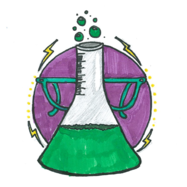 Lesson planSixth Class/ 12 YearsTEACHER: Mrs Vorria Matula 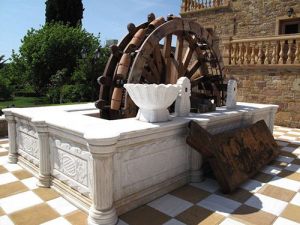 Title/ Τίτλος::        The Capstan Well : When the wheel spins...Aim/ΣτόχοιMeasurements in space using measuring tape 	Developing the skill of solving math problems and their application in everyday lifeTools I need/Εργαλείαmeasuring tape, music (for drama/acting  games)Preparations/ΠροετοιμασίαVisiting the place, imaginary scenario, working groups, worksheets, drama/acting gamesWhat to do/ Δραστηριότητεςmeasuring length, surface, volume – the principle of the interconnected pipesWhat I get / results/ Αναμενόμενα ΑποτελέσματαThe pupils become acquainted with basic mathematical principles and how people have made good use of these principles in their everyday life. They are also asked to provide solutions to problemsThe STEAM approach/ Προσέγγιση  STEAM:SSearch/ΕρευνώThe pupils improve their mathematical skillsTThink/ΣκέπτομαιThey use strategies to solve a problemEExperience/Δοκιμάζω- Βιώνω-ΕφαρμόζωThey get to know the Capstan Well , which in older times was a special way of irrigating the orchards in the area of ‘Kampos’ on Chios.AActive learning/ Ενεργητική ΜάθησηThe pupils count, estimate and playMMotivation/ΚινητοποίησηThe pupils present what they have learned through a drama/acting  game Ressources / Links:Πηγές